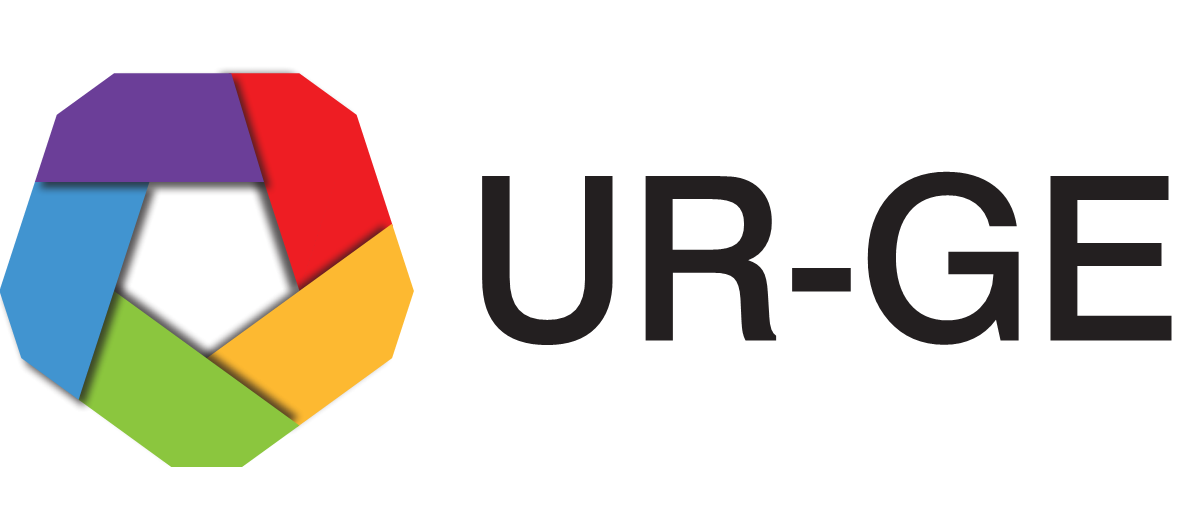 İhtiyaç Analizi Değerlendirme Formu Proje Uzmanı(EK IV-1)                    DERLENDİRME FORMU 	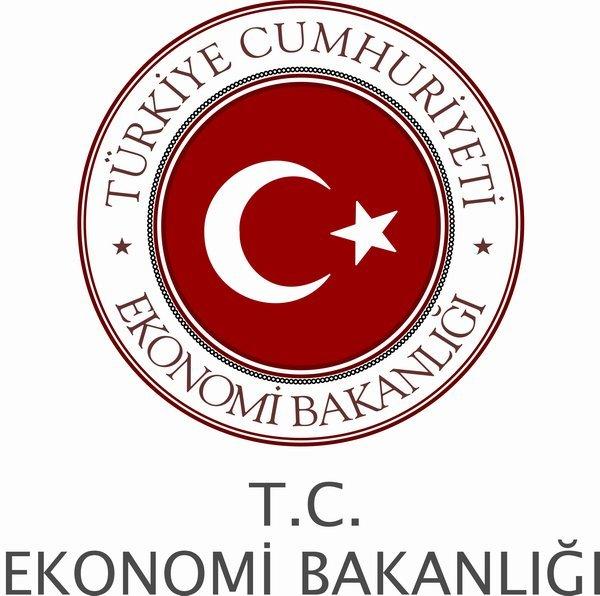            	 Proje Adı:        	İşbirliği Kuruluşu: 	Projedeki Firma Sayısı: İhtiyaç Analizini Gerçekleştiren Firma/Üniversite: Değerlendiren Uzman: RAPORUN İÇERİĞİUYGULAMANIN DEĞERLENDİRMESİODAK GRUP TOPLANTILARIGENEL DEĞERLENDİRMEGerekçesi ________________________________________________________________________________________________________________________________________________________________________________________________________________________________________________________________________________________________________________________________________________________________________________________________________________________________________________________________________________________________________________________________________________________________________________HayırKısmenEvetYönetici Özeti raporun tamamı kapsıyor mu?Açıkça tanımlanmış ihtiyaç analizi metodolojisi var mı?Hedef pazarlar tutarlı bir metodoloji kullanılarak belirlenmiş mi?Firma bazında analiz yapılmış mı?Sektör bazında analiz yapılmış mı?Güncel ve güvenilir kaynaklardan uluslararası pazar verileri verilmiş mi?Eğitim ve danışmanlık ihtiyaçları belirlenmiş ve gerekçelendirilmiş mi?Vizyon ve stratejik hedefler belirlenmiş mi?Faaliyet Planı hazırlanmış mı?Sayfa sayısı, format ve içerik açısından firmalar tarafından anlaşılabilir nitelikte mi? 11+12Kesinlikle katılmıyorumKatılmıyorumKararsızımKatılıyorumKesinlikle katılıyorumOdak Grup Toplantısının profesyonel şekilde gerçekleştirildi.İşbirliği Kuruluşu sürece aktif katılım sağladı.Firmalar strateji çalışmalarına aktif katılım sağladı.Çalışmanın firmalara katkısı oldu.Çalışmanın İşbirliği kuruluşuna katkısı oldu.İhtiyaç Analizi sürecinde gerçekleştirilen Odak Grup Toplantısı sayısı Odak Grup Toplantılarına katılım oranı ZayıfOrtalamaİyiÖrnekİhtiyaç Analizi Raporunun ve Raporun hazırlanması için gerçekleştirilen uygulamanın genel değerlendirmesi